Домашна работа по Български език – 6. клас – 3 седмицаПрочетете текста, разгледайте таблицата и изпълнете задачите: ТЕКСТ Пловдив е вторият по големина град в България. Той е разположен по двата бряга на река Марица. Климатът  се характеризира със сравнително мека зима, с горещо лято, топла и продължителна есен и  хладна пролет. Към 31.12.2021г. населението на града е около 497 753 души, от които 236 735 са мъже и  261 018 са жени. Градът е важен център на Балканския полуостров.  Съхраненото богато, историческо и културно наследство правят града  основен туристически център на България. Пловдив е построен върху антични останки и е по-стар от Рим, Атина или Константинопол(Истанбул). Историците не посочват точна възраст на града. Градът е известен и с културноисторическото си наследство от времето на траките.  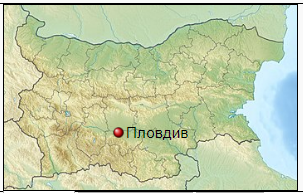 (Уикипедия) ТАБЛИЦА    Текстът е:    А) разговорен       Б) научен        Коя е темата на текста- за какво се говори?                                                                                                                                    А) град Пловдив                Б) Старинният Пловдив                   Кое е вярно според текста? А) Пловдив е най-големият град в България.                                                                                        Б)  Градът е разположен в Дунавската равнина.                                                                                              В)  Пловдив е разположен по двата бряга на р. Марица.  Кое определя Пловдив като древен град? А) Градът е туристически център на страната ни.                                                                                           Б) Построен е върху древни останки.                                                                                          Кое НЕ е вярно? А) Сред населението на Пловдив по-голямата част са жени.                                                                          Б)  Сред населението на Пловдив по-голямата част са мъже.В)  Градът е разположен по двата бряга на р. Марица Препишете текста, като поправите 10 допуснати правописни грешки:В  Пловдиф има научен мозей, които е вторият по големина и бугатство в страната. На първия  еташ има зали:  „Ботаника”, „ Животни”, „Птици” и „Бозаиници”  а доло – залите „Риби”, „Аквариом” и „Морско дъно”. Музеят претставя слатководен аквариум, в който са показани над 32 вида риби.Думите климат и културноисторическо наследство, траки са:А) метафориБ) терминиДомашна работа по Литература – 6. клас - 3 седмицаЧетете гладко част от стихотворението „Хубава си, моя горо“ на Любен Каравелов             Непознати думи: 
Хубава си, моя горо,                                                                                                                                                         миришеш на младост,
но вселяваш в сърцата ни
само скръб и жалост.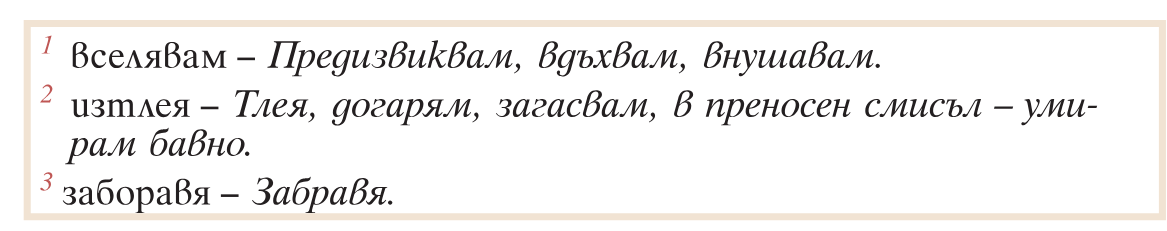 Който веднъж те погледне,
той вечно жалее,
че не може под твоите
сенки да изтлее.А комуто стане нужда
веч да те остави,
той не може, дорде е жив,
да те заборави. Припявайте си тук  Слави Трифонов и Ку-Ку Бенд - Хубава си, моя горо – YouTube или тук Sofia Ivanova -Хубава си, моя горо / You are beautiful, my forest - YouTubeЗа любознателните:Цялото стихотворение „Хубава си, моя горо“ на Любен Каравелов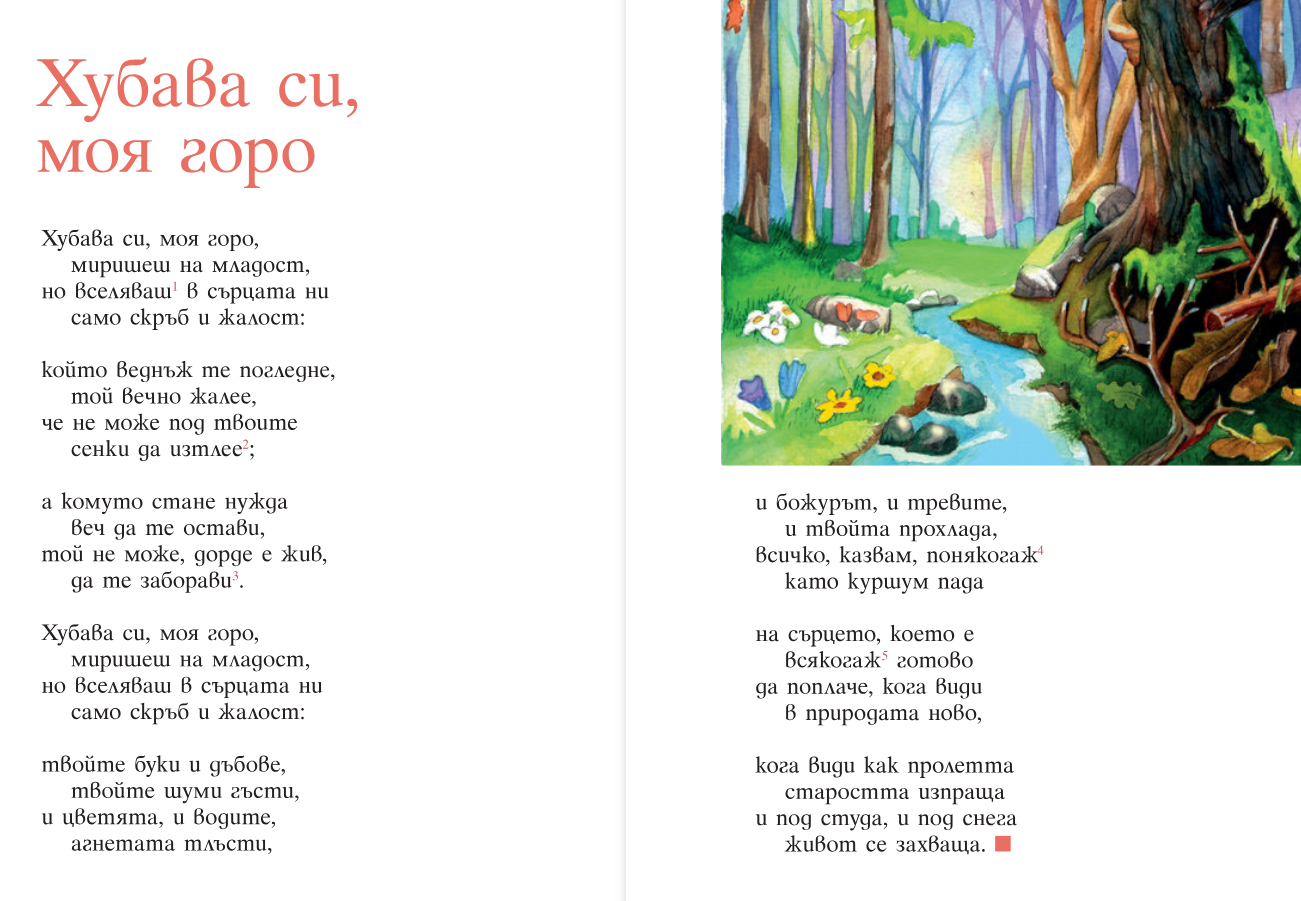 Урок по История и цивилизации – 6. клас - 3 седмица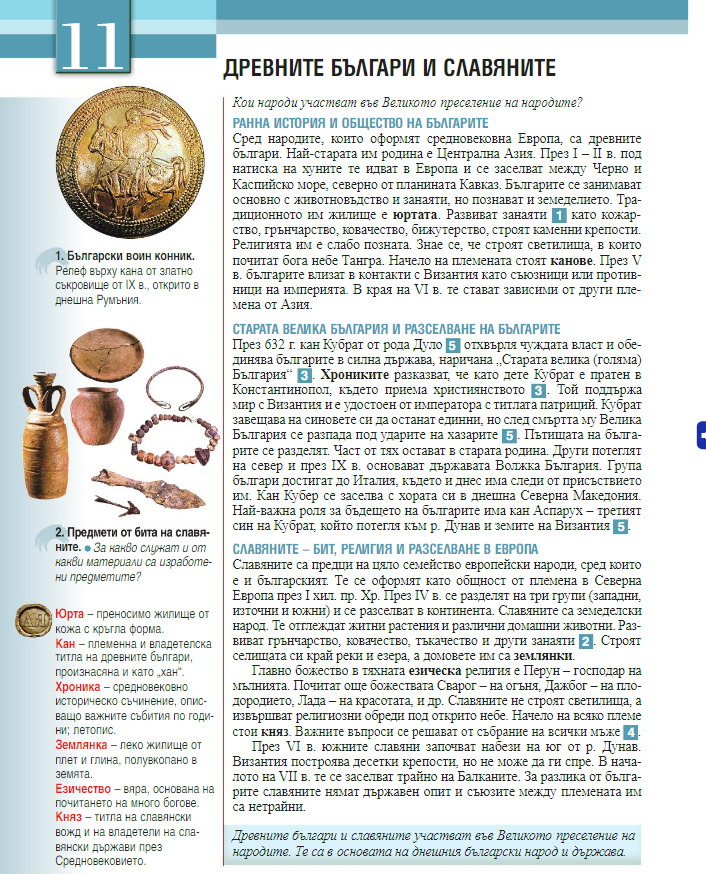                                          ЗАБЕЛЕЖИТЕЛНОСТИ В ПЛОВДИВ                                          ЗАБЕЛЕЖИТЕЛНОСТИ В ПЛОВДИВ Старинен Пловдив Старинен Пловдив Античен стадион 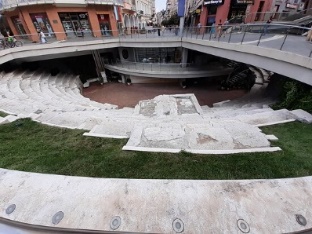 Размерите на това величествено спортно съоръжение са: дължина 1000 римски стъпки (250 метра), ширина 250 римски стъпки (74 метра). Античният стадион събирал около 30 хиляди зрители. Античен театър 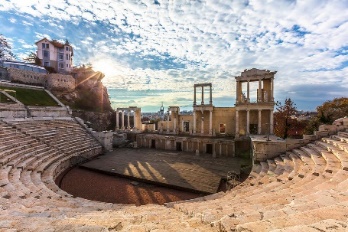 Построен през II в. през управлението на император Траян. Откритото зрително пространство включва 28 реда мраморни седалки. 